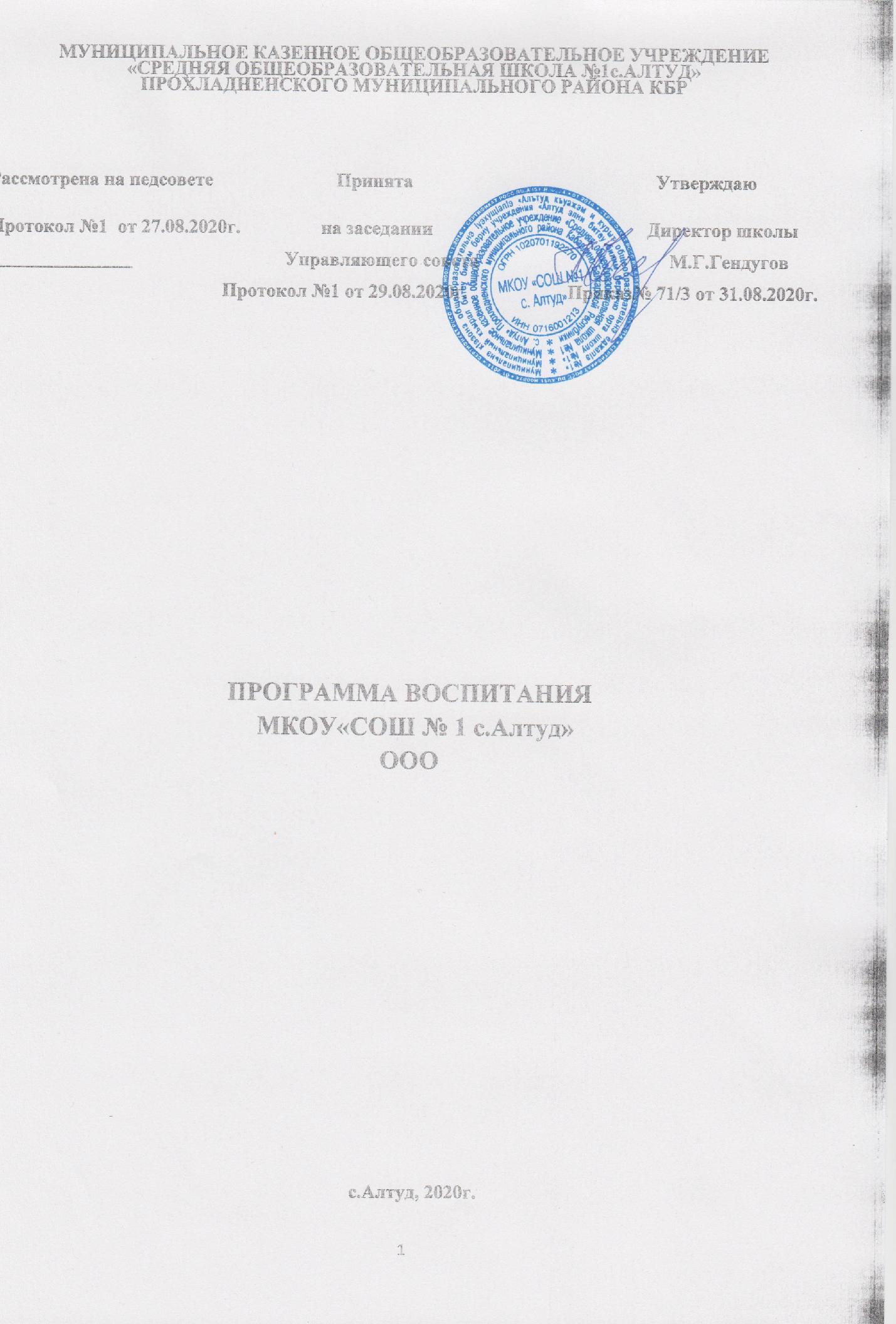 __________________________                                                                                    ______ОСОБЕННОСТИ ОРГАНИЗУЕМОГО В ШКОЛЕ ВОСПИТАТЕЛЬНОГО ПРОЦЕССАПроцесс воспитания в МКОУ «СОШ №1  с. Алтуд» основывается на следующих принципах взаимодействия педагогов и школьников:неукоснительного соблюдения законности и прав семьи и ребенка, соблюдения конфиденциальности информации о ребенке и семье, приоритета безопасности ребенка при нахождении в школе;ориентира на создание в образовательной организации психологически комфортной среды (взаимоотношения, температурный режим, дизайн) для каждого ребенка и взрослого, без которой невозможно конструктивное взаимодействие школьников и педагогов;реализации процесса воспитания главным образом через деятельность в школе детской общественной организации «Альтаир», Ученическое самоуправление,   волонтёрского отряда «Дорогою добра», которые объединяют детей и взрослых яркими и содержательными событиями, общими позитивными эмоциями и доверительными отношениями друг к другу;организации основных совместных дел школьников и педагогов, как предмета совместной заботы и взрослых, и детей;системности, целесообразности и нешаблонности воспитания как условий его эффективности.Основными традициями воспитания в образовательной организации являются следующие:ключевые общешкольные дела;-коллективная разработка, коллективное планирование, коллективное проведение и коллективный анализ и результатов совместных дел педагогов и школьников;активизация роли учащихся в совместных делах (от наблюдателя до организатора, лидера, тьютора);- поощрение конструктивного межклассного и межвозрастного взаимодействия школьников в проводимых общешкольных делах;формирование коллективов в рамках школьных классов, кружков, студий, секций, профильных отрядов и детских объединениях, на установление в них доброжелательных и товарищеских взаимоотношений;ключевыми фигурами воспитания в школе являются классный руководитель, реализующий по отношению к детям защитную, личностно-развивающую, организационную, посредническую (в разрешенииконфликтов) функции, педагог дополнительного образования и педагог-организатор, реализующие организацию и проведение коллективно-творческих дел, общешкольные мероприятия.ЦЕЛЬ И ЗАДАЧИ ВОСПИТАНИЯсоответствии с Концепцией духовно-нравственного воспитания российских школьников, современный национальный идеал личности, воспитанной в новой российской общеобразовательной школе, – это высоконравственный, творческий, компетентный гражданин России, принимающий судьбу Отечества как свою личную, осознающей ответственность за настоящее и будущее своей страны, укорененный в духовных и культурных традициях российского народа.Исходя из этого воспитательного идеала, а также основываясь на базовых для нашего общества ценностях (таких как семья, труд, отечество, природа, мир, знания, культура, здоровье, человек) формулируется общая цель воспитания в общеобразовательной организации – личностное развитие школьников, проявляющееся:1) в усвоении ими знаний основных норм, которые общество выработало на основе этих ценностей (то есть, в усвоении ими социально значимых знаний);2) в развитии их позитивных отношений к этим общественным ценностям (то есть в развитии их социально значимых отношений);3) в приобретении ими соответствующего этим ценностям опыта поведения, опыта применения сформированных знаний и отношений на практике (то есть в приобретении ими опыта осуществления социально значимых дел).Задачи:-использовать потенциал классного руководства в воспитании школьников, поддерживать активное участие классов в жизни школы;-продолжить работу с семьями школьников, их родителями или законными представителями, родительским активом направленную на совместное решение проблем личностного развития детей.-реализовывать в воспитании детей возможности школьного урока, поддерживать использование на уроках интерактивных форм занятий с учащимися;-вовлекать школьников в кружки, секции, клубы, студии, профильные отряды и иные объединения, работающие по школьным программам внеурочной деятельности и дополнительного образования, реализовывать их воспитательные возможности;-продолжить профориентационную работу со школьниками через проект «Билет в будущее», экскурсии, встречи;-инициировать и поддерживать ученическое самоуправление – как на уровне школы, так и на уровне классов и объединений;-продолжить деятельность функционирующих на базе школы детских общественных объединений и организаций;-использовать воспитательные возможности общешкольных ключевых дел, поддерживать традиции их коллективного планирования, организации, проведения и анализа в школьном сообществе;-продолжить работу по оформлению интерьера школьных помещений через конкурс проектов, эскизов, выставок;-продолжить работу выпуска школьной газеты и участия в информационном сайте школы;-организовать в школе волонтерскую деятельность через отряд «Дорогою добра» и активистов классов;Конкретизация общей цели и задач воспитания применительно к возрастным особенностям школьников позволяет выделить в ней следующие целевые приоритеты воспитании для учащихся среднего общего образования:-создание благоприятных условий для приобретения школьниками опыта осуществления социально значимых дел.Практический опыт, который они могут приобрести в школе:-опыт дел, направленных на заботу о своей семье, родных и близких;-трудовой опыт, опыт участия в производственной практике;-опыт дел, направленных на пользу своему родному городу, стране в целом, опыт деятельного выражения собственной гражданской позиции;-опыт природоохранных дел;-опыт разрешения возникающих конфликтных ситуаций в школе, дома или на улице;-опыт самостоятельного приобретения новых знаний, проведения научных исследований, опыт проектной и тьюторской деятельности;-опыт ведения здорового образа жизни и заботы о здоровье других людей;-опыт оказания помощи окружающим, заботы о малышах или пожилых людях, волонтерский опыт;-опыт самопознания и самоанализа, опыт социально приемлемого самовыражения и самореализации.Планомерная реализация поставленных задач позволит организовать в школе интересную и событийно насыщенную жизнь детей и педагогов, что станет эффективным способом профилактики антисоциального поведения школьников.3. ВИДЫ, ФОРМЫ И СОДЕРЖАНИЕ ДЕЯТЕЛЬНОСТИПрактическая реализация цели и задач воспитания осуществляется в рамках следующих направлений воспитательной работы школы. Каждое из них представлено в соответствующем модуле.3.1. Модуль «Классное руководство и наставничество» Осуществляя классное руководство, педагог организует работу с классом; индивидуальную работу с учащимися вверенного ему класса; работу с учителями, преподающими в данном классе; работу с родителями учащихся или их законными представителями.Работа с классом:-инициирование и поддержка участия класса в общешкольных ключевых делах, оказание необходимой помощи детям в их подготовке, проведении и анализе;-организация интересных и полезных совместных дел с учащимися класса для личностного развития ребенка в познавательной, трудовой,спортивно-оздоровительной,	духовно-нравственной,творческой, профориентационной направленности;-проведение  классных  часов  для  плодотворного  и  доверительного общении классного руководителя	и школьников, основанных	на принципах	 уважительного отношения	 личности ребенка и тематического классного часа один раз в месяц;-сплочение коллектива класса через: игры и тренинги на сплочение и командообразование; однодневные походы и экскурсии, организуемые классными руководителями и родителями; празднования в классе дней рождения детей, внутриклассные «огоньки» и конкурсные программы;-выработка совместно со школьниками законов и традиции класса, обсуждение Устава школы;Индивидуальная работа с учащимися школы:-изучение особенностей личностного развития учащихся класса через наблюдение за поведением в их повседневной жизни.-поддержка ребенка в решении важных для него жизненных проблем (налаживания взаимоотношений с одноклассниками или учителями, выбора профессии, вуза и дальнейшего трудоустройства, успеваемости и т.п.).-индивидуальная работа со школьниками класса, направленная на заполнение ими личных портфолио, в которых дети не просто фиксируют свои учебные, творческие, спортивные, личностные достижения, но и в ходе индивидуальных неформальных бесед с классным руководителем в начале каждого года планируют их, а в конце года – вместе анализируют свои успехи и неудачи.-коррекция поведения ребенка через частные беседы с ним, его родителями или законными представителями.Работа с учителями, преподающими в классе:-регулярные консультации классного руководителя с учителями-предметниками, направленные на формирование единства мнений и требований педагогов	 по ключевым вопросам воспитания, на предупреждение и разрешение конфликтов между учителями и учащимися;-проведение мини-педсоветов, направленных на решение конкретных проблем класса и интеграцию воспитательных влияний на школьников;-привлечение учителей к участию во внутриклассных делах, дающих педагогам возможность лучше узнавать и понимать своих учащихся ,увидев их в иной, отличной от учебной, обстановке;-привлечение учителей к участию в родительских собраниях класса для объединения усилий в деле обучения и воспитания детей.Работа с родителями учащихся или их законными представителями: -регулярное информирование родителей о школьных успехах и проблемах их детей, о жизни класса в целом;-помощь родителям школьников или их законным представителям в регулировании  отношений  между  ними,  администрацией  школы  и учителями-предметниками;-организация родительских собраний, происходящих в режиме обсуждения	наиболее острых проблем обучения и воспитания школьников через родительский лекторий;-создание и организация работы родительских комитетов классов, участвующих в решении вопросов в воспитании и обучении их детей и благоустройстве классных кабинетов.-привлечение членов семей школьников к организации и проведению праздников, конкурсов, соревнований, направленных на сплочение семьи и школы.                                        3.2. Модуль «Работа с родителями»Работа с родителями или законными представителями школьников осуществляется для более эффективного достижения цели воспитания, которое обеспечивается согласованием позиций семьи и школы в данном вопросе. Работа с родителями или законными представителями школьников осуществляется в рамках следующих видов и форм деятельности:На групповом уровне:Управляющий Совет школы и родительские комитеты классов, участвующие в управлении школы и решении вопросов воспитания и социализации их детей;родительские гостиные, на которых обсуждаются вопросы возрастных особенностей детей, формы и способы доверительного взаимодействия родителей с детьми, проводятся мастер-классы, семинары, круглые столы с приглашением специалистов;родительские дни, во время которых родители могут посещать школьные учебные и внеурочные занятия для получения представления о ходе учебно-воспитательного процесса в школе;общешкольные родительские конференции, происходящие в режиме обсуждения наиболее острых проблем обучения и воспитания школьников; семейный всеобуч, на котором родители могли бы получать ценные рекомендации и советы от профессиональных психологов, врачей, социальных работников и обмениваться собственным творческим опытом инаходками в деле воспитания детей; родительские форумы при классных интернет-сайтах, на которых обсуждаются интересующие родителей вопросы.На индивидуальном уровне:работа специалистов по запросу родителей для решения острых конфликтных ситуаций;участие родителей в педагогических консилиумах, собираемых в случае возникновения острых проблем, связанных с обучением и воспитанием конкретного ребенка;помощь со стороны родителей в подготовке и проведении общешкольных и внутриклассных мероприятий воспитательной направленности, в текущем ремонте школы и классных кабинетов;индивидуальное консультирование c целью координации воспитательных усилий педагогов и родителей.3.3. Модуль «Школьный урок»Реализация школьными педагогами воспитательного потенциала урока предполагает следующее:-установление доверительных отношений между учителем и его учениками, способствующих позитивному восприятию учащимися требований и просьб учителя, привлечению их внимания к обсуждаемой на уроке информации, активизации их познавательной деятельности;-привлечение внимания школьников к ценностному аспекту изучаемых на уроках  явлений, организация их работы с получаемой на уроке социально-значимой информацией – инициирование ее обсуждения, высказывания учащимися своего мнения по ее поводу, выработки своего к ней отношения;использование воспитательных возможностей содержания учебного предмета через демонстрацию детям примеров ответственного, гражданского поведения, проявления человеколюбия и добросердечности, через подбор соответствующих  текстов  для  чтения,  задач  для  решения,  проблемных ситуаций для обсуждения в классе;-применение на уроке интерактивных	форм работы учащихся: интеллектуальных 	игр, стимулирующих познавательную мотивацию школьников;  -дискуссий, которые дают учащимся возможность приобрести опыт ведения конструктивного диалога; групповой работы или работы в парах, которые учат школьников командной работе и взаимодействию с другими детьми;-включение  в  урок  игровых  процедур,  которые  помогают  поддержать мотивацию детей к получению знаний, налаживанию позитивных межличностных 	отношений в	классе помогают установлению доброжелательной атмосферы во время урока;-организация шефства мотивированных и эрудированных учащихся над их неуспевающими одноклассниками, дающего	школьникам	социально-значимый опыт сотрудничества и взаимной помощи;-инициирование и поддержка исследовательской и проектной деятельности школьников в рамках реализации ими разработанных проектов, что даст школьникам  возможность  приобрести  навык  самостоятельного  решения теоретической проблемы, навык генерирования и оформления собственных идей, навык уважительного отношения к чужим идеям, оформленным в работах других исследователей, навык публичного выступления перед аудиторией, аргументирования и отстаивания своей точки зрения.Модуль 3.4. «Курсы внеурочной деятельностии дополнительного образования»Воспитание на занятиях школьных курсов внеурочной деятельности идополнительного образования преимущественно осуществляется через:-вовлечение школьников в интересную и полезную для них деятельность.-формирование в кружках, секциях, клубах, студиях, профильных отрядах для объединения детей и педагогов общими позитивными эмоциями и доверительными отношениями друг к другу;-поддержку в детских объединениях школьников с ярко выраженной лидерской позицией;-поощрение педагогами детских инициатив и детского самоуправления. Реализация воспитательного потенциала курсов внеурочной деятельности и дополнительного образования происходит в рамках следующих выбранных школьниками видов деятельности:-Познавательная деятельность.Курсы внеурочной деятельности и дополнительного образования, проектная деятельность, направленная на передачу школьникам социально-значимых знаний, развивающих любознательность и интерес к проблемам города, края, страны;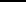 - Художественное творчество представлено курсами «Литературный кружок», «Выразительное чтение»,   создающие благоприятные условия для  просоциальной самореализации школьников, направленные на раскрытие их творческих способностей, формирование чувства вкуса умения ценить прекрасное, на воспитание ценностного отношения школьников к культуре и их общее духовно-нравственное развитие.Проблемно-ценностное общение представлено курсом внеурочной деятельности «Растим патриотов, направленный на развитие коммуникативных компетенций школьников, воспитание у них культуры общения, развитие умений слушать и слышать других, уважать чужое мнение и отстаивать свое собственное, терпимо относиться к разнообразию взглядов людей.Туристско-краеведческая деятельность направленная на воспитание у школьников любви к своему краю,его истории,культуре, природе.-Спортивно-оздоровительнаядеятельность представлена курсами внеурочной деятельности для учащихся 5-9 классов «Легкая атлетика», «Юные инспекторы дорожного движения»,  объединение дополнительного образования «Волейбол», «Баскетбол», направленные на физическое развитие школьников, развитие их ценностного отношения к своему здоровью, побуждение к здоровому образуТрудовая деятельность – направленная  на развитие творческих способностей школьников, воспитания у них трудолюбия и уважительного отношения к  старшим (отряд волонтёров  «Дорогою добра»).3.5. Модуль «Профориентация»   Совместная деятельность педагогов и школьников по направлению «профориентация» включает в себя профессиональное просвещение школьников; диагностику и консультирование по проблемам профориентации, организацию профессиональных проб школьников. Задача совместной деятельности педагога и ребенка – подготовить школьника к осознанному выбору своей будущей профессиональной деятельности. Создавая профориентационно  значимые проблемные ситуации, формирующие готовность школьника к выбору, педагог актуализирует его профессиональное самоопределение, позитивный взгляд на труд в постиндустриальном мире, охватывающий не только профессиональную, но и вне профессиональную составляющие такой деятельности. Эта работа осуществляется через:-циклы профориентационных часов общения, направленных на подготовку школьника к осознанному планированию и реализации своего профессионального будущего;-профориентационные игры: деловые и ролевые игры, квесты, решение  кейсов,расширяющие знания школьников о типах профессий, о способах выбора профессий, о достоинствах и недостатках той или иной интересной школьникам профессиональной деятельности;-экскурсии на предприятия села, района, республики, дающие школьникам начальные представления о существующих профессиях и условиях работы людей, представляющих эти профессии;-посещение ярмарок профессий, дней открытых дверей в средних специальных учебных заведениях и вузах;-участие в работе Всероссийского профориентационного проекта, «Билет в Будущее» созданного в сети интернет: просмотр лекций, решение учебно-тренировочных задач, участие в мастер- классах, посещение открытых уроков;-освоение школьниками основ профессии в рамках различных курсов по выбору, включенных в основную образовательную программу школы, или в рамках курсов дополнительного образования.3.6. Модуль «Самоуправление»Поддержка детского самоуправления в школе помогает педагогам воспитывать в детях инициативность, самостоятельность, ответственность, трудолюбие, чувство собственного достоинства, а школьникам – предоставляет широкие возможности для самовыражения и самореализации. Поскольку учащимися школы не всегда удается самостоятельно организовать свою деятельность, то в детское самоуправление введена функция педагога-организатора.Детское самоуправление в школе осуществляется следующим образом:На уровне школы:-через деятельность Совета, объединяющегосоветы классов для облегчения распространения значимой для школьников информации и получения обратной связи от классных коллективов;-через работу постоянно действующего школьного актива, ( ДОО «Альтаир», Ученического самоуправления ), инициирующего и организующего проведение личностно значимых для школьников событий (соревнований, конкурсов, фестивалей, праздников, флешмобов и т.д);-через деятельность творческих советов дела, отвечающих за проведение тех или иных конкретных мероприятий, праздников, вечеров, акций и т.п.;-через деятельность созданного Совета примирения из наиболее авторитетных старшеклассников и социальных педагогов по урегулированию конфликтных ситуаций в школе;На уровне классов:через деятельность выборных по инициативе и предложениям учащихся класса членов совета, представляющих интересы класса в общешкольных делах и призванных координировать его работу с работой общешкольных органов самоуправления и классных руководителей;через деятельность Советов классов отвечающих за различные направления работы;На индивидуальном уровне:через вовлечение школьников в планирование, организацию, проведение и анализ общешкольных и внутриклассных дел;через реализацию школьниками, взявшими на себя соответствующую роль, функций по контролю за порядком и чистотой в классе, уходом за классной комнатой, комнатными растениями и дежурством по классу и школе.3.7. Модуль «Детские общественные объединения»Действующее на базе школы  ДОО «Альтаир»,  Ученическое самоуправление  – это добровольные, самоуправляемые, формирования, созданные по инициативе детей и взрослых, объединившихся на основе общности интересов для реализации общих целей, указанных в Уставах общественных объединениях. Их правовой основой является ФЗ от 19.05.1995 N 82-ФЗ (ред. от 20.12.2017) "Об общественных объединениях" (ст. 5) . Воспитание в детских общественных объединениях осуществляется через: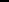 -утверждение и последовательную реализацию в детских общественныхобъединениях демократических процедур (выборы руководящих органов объединений, подотчетность выборных органов общему сбору объединений;-ротация состава выборных органов и т.п.), дающих ребенку возможность получить социально значимый опыт гражданского поведения;организацию  общественно  полезных  дел,  дающих  детям  возможность получить важный для их личностного развития опыт осуществления дел, направленных на помощь другим людям, своей школе, обществу в целом;-развить в себе такие качества как внимание, забота, уважение, умение сопереживать, умение общаться, слушать и слышать других; -добровольным вступлением в организации является желание и заявление;-клубные встречи – формальные и неформальные встречи членов детских общественных организаций для обсуждения вопросов планирования дел в школе.3.8. Модуль «Ключевые общешкольные дела»Ключевые дела – это комплекс главных традиционных общешкольных дел, в которых принимает участие большая часть школьников и которые обязательно планируются, готовятся, проводятся и анализируются совестно педагогами и детьми. Ключевые дела обеспечивают включенность в них большого числа детей и взрослых, способствуют интенсификации их общения, ставят их в ответственную позицию к происходящему в школе. Введение ключевых дел в жизнь школы помогает преодолеть мероприятийный характер воспитания, сводящийся к набору мероприятий, организуемых педагогами для детей.Для этого в образовательной организации используются следующие формы работы.На внешкольном уровне:-социальные проекты – ежегодно совместно разрабатываемые и реализуемые школьниками и педагогами, и представленные на конкурсы различного уровня  проектов ;-открытые дискуссионные площадки с приглашением представителей других школ, власти общественности, на которых обсуждаются поведенческие, нравственные, волонтёрские, юнармейские, социальные, проблемы, касающиеся жизни школы, села, района.-проводимые для жителей микрорайона школы и организуемые совместно с семьями учащихся спортивные состязания, праздники улицы, трудовые десанты, которые открывают возможности для творческой самореализации школьников и включают их в деятельную заботу об окружающих.На школьном уровне:-общешкольные праздники– (театрализованные спектакли и конкурсы, литературные конкурсы чтецов, выставки- ярмарки, конкурсы творчества;-торжественные ритуалы посвящения в первоклассники, пятиклассники,  ЮИД, символизирующие приобретение ими новых социальных статусов ;-церемонии награждения школьников и педагогов за активное участие в жизни  школы,  защиту  чести  школы  в  конкурсах,  соревнованиях;-олимпиадах, значительный вклад в развитие школы на еженедельных школьных рабочих линейках и по итогам года.На уровне классов:-выбор и делегирование представителей классов в общешкольные советы дел, ответственных за подготовку общешкольных ключевых дел;-участие школьных классов в реализации общешкольных ключевых дел;-проведение в рамках класса итогового анализа детьми общешкольных ключевых дел, участие представителей классов в итоговом анализе проведенных дел на уровне общешкольных советов дела.На индивидуальном уровне:-вовлечение по возможности каждого ребенка в ключевые дела школы. индивидуальная помощь ребенку в освоении навыков подготовки,-проведения и анализа ключевых дел; наблюдение за поведением ребенка в ситуациях подготовки,-проведения и анализа ключевых дел, за его 0отношениями со сверстниками, старшими и младшими школьниками, с педагогами и другими взрослыми;-при необходимости коррекция поведения ребенка через частные беседы с ним, через включение его в совместную работу с другими детьми, которые могли бы стать хорошим примером для ребенка, через предложение взять в следующем ключевом деле на себя роль ответственного за тот или иной фрагмент общей работы.3.9. Модуль «Организация предметно-эстетической среды».Окружающая ребенка предметно-эстетическая среда школы, при условии ее грамотной организации, обогащает внутренний мир ученика, способствует формированию у него чувства вкуса и стиля, создает атмосферу психологического комфорта, поднимает настроение, предупреждает стрессовые ситуации, способствует позитивному восприятию ребенком школы. Воспитывающее влияние на ребенка осуществляется через такие формы работы с предметно-эстетической средой школы как:-оформление интерьера школьных помещений (коридоров, рекреаций, залов, лестничных пролетов и т.п.) и их периодическая переориентация, которая может служить хорошим средством разрушения негативных установок школьников на учебные и внеучебные занятия;-размещение на стенах школы регулярно сменяемых экспозиций: творческих работ школьников, позволяющих им реализовать свой творческий потенциал, а также знакомящих их с работами друг друга; картин определенного художественного стиля, знакомящего школьников с разнообразием эстетического осмысления мира; фотоотчетов об интересных событиях, происходящих в школе;-озеленение школы на зоны пришкольной территории, разбивка клумб,  оборудование во дворе школы, спортивных и игровых площадок, автогородка доступных и приспособленных для школьников разных возрастных категорий, позволяющих разделить свободное пространство активного и тихого отдыха;-благоустройство классных кабинетов, осуществляемое классными руководителями вместе со школьниками своих классов, позволяющее учащимся проявить свои фантазию и творческие способности, создающее повод для длительного общения классного руководителя со своими детьми;-событийный дизайн – оформление пространства проведения конкретных школьных событий (праздников, церемоний, торжественных линеек, творческих вечеров, выставок, собраний, конференций и т.п.);-совместная с детьми разработка, создание и популяризация особой школьной символики (флаг школы, гимн школы, эмблема школы, логотип, элементы школьного костюма и т.п.), используемой как в школьной повседневности, так и в торжественные моменты жизни образовательной организации – во время праздников, торжественных церемоний, ключевых общешкольных дел и иных происходящих в жизни школы знаковых событий;-регулярная организация и проведение конкурсов творческих проектов по благоустройству различных участков пришкольной территории;-акцентирование внимания школьников посредством элементов предметно-эстетической среды (стенды, плакаты,) на важных для воспитания ценностях школы, ее традициях, правилах.3.10. Модуль «Школьные и социальные медиа»Цель школьных медиа– развитие коммуникативной культуры школьников, формирование навыков общения и сотрудничества, поддержка творческой самореализации учащихся. Воспитательный потенциал школьных медиа реализуется в рамках следующих видов и форм деятельности:разновозрастный редакционный совет подростков, старшеклассников и консультирующих их взрослых, целью которого является освещение через школьную газету, наиболее интересных моментов жизни школы, популяризация общешкольных ключевых дел, кружков, секций, деятельности органов ученического самоуправления;школьная газета «Школьная жизнь», здесь организуются конкурсы рассказов, поэтических произведений, сказок, репортажей и научно-популярных статей; проводятся круглые столы с обсуждением значимых учебных, социальных, нравственных проблем;школьная интернет-группа - разновозрастное сообщество школьников и педагогов, поддерживающее интернет-сайт школы и соответствующую группу в социальных сетях с целью освещения деятельности образовательной организации в информационном пространстве, привлечения внимания общественности к школе, информационного продвижения ценностей школы и организации виртуальной диалоговой площадки, на которой детьми, учителями и родителями могли бы открыто обсуждаться значимые для школы вопросы;участие школьников в конкурсах, проектах школьных медиа.Модуль 3.10. «Волонтерство»   Волонтерство – это участие школьников в общественно-полезных делах, деятельности на благо конкретных людей и социального окружения в целом. Волонтерство в школе является повседневным, что предполагает постоянную деятельность школьников, направленную на благо конкретных людей и социального окружения в целом. Волонтерство позволяет школьникам проявить такие качества как внимание, забота, уважение и позволяет развивать коммуникативную культуру, умение общаться, слушать и слышать, эмоциональный интеллект, эмпатию, умение сопереживать.Воспитательный потенциал волонтерства реализуется следующим образом:На внешкольном уровне:-участие школьников в организации митингов, встреч с семьями ветеранов войны и труда, проводимых на базе школы;-посильная помощь по дому (хозяйству) одиноким пожилым людям, семьям ветеранов войны и труда; - привлечение школьников  (с согласия родителей или законных представителей)  в сборе помощи для нуждающихся:-к совместной работе с учреждениями социальной сферы (детские дома, дом престарелых, центры социальной помощи семье и детям,) сбор теплых вещей, обуви, школьных принадлежностей и детских игрушек для семей, оказавшихся в трудной жизненной ситуации, а также помощи детям из неблагополучных семей;- проведение культурно-просветительских и развлекательных мероприятий.На уровне школы:-участие школьников в организации праздников, торжественных мероприятиях, встречах с гостями школы;-участие школьников в работе с младшими ребятами: проведение для них праздников, утренников, тематических вечеров;-участи школьников в работе на школьной территории (благоустройство клумб, уход за деревьями и кустарниками, уход за памятником ).АНАЛИЗ ВОСПИТАТЕЛЬНОГО ПРОЦЕССААнализ организуемого в школе воспитательного процесса проводится с целью выявления основных проблем школьного воспитания и последующего их решения.Анализ осуществляется силами классных руководителей, социального педагога, заместителем директора по воспитательной работе с привлечением экспертов самой образовательной организации.Основными принципами, на основе которых осуществляется анализ воспитательного процесса в школе, являются:-принцип гуманистической направленности осуществляемого анализа, ориентирующий экспертов на уважительное отношение, как к воспитанникам, так и к педагогам, реализующим воспитательный процесс;-принцип приоритета анализа сущностных сторон воспитания, ориентирующий экспертов на изучение не количественных его показателей, а качественных – таких как содержание и разнообразие деятельности, характер общения и отношений между школьниками и педагогами;-принцип развивающего характера осуществляемого анализа, ориентирующий экспертов на использование его результатов для совершенствования воспитательной деятельности педагогов: грамотной постановки ими цели и задач воспитания, умелого планирования своей воспитательной работы, адекватного подбора видов, форм и содержания их совместной с детьми деятельности;-принцип разделенной ответственности за результаты личностного развития школьников, ориентирующий экспертов на понимание того, что личностное развитие школьников – это результат как социального так и стихийной социализации и саморазвития детей.Основными направлениями анализа организуемого в школе воспитательного процесса являются следующие :1. Результаты воспитания, социализации и саморазвития школьников (какова динамика личностного развития школьников каждого класса; какие прежде существовавшие проблемы личностного развития школьников удалось решить; какие проблемы решить не удалось и почему; какие новые проблемы появились, над чем далее предстоит работать?)2. Воспитательная деятельность педагогов (испытывают ли педагоги затруднения в определении цели и задач своей воспитательной деятельности; испытывают ли они проблемы с реализацией воспитательного потенциала их совместной с детьми деятельности; стремятся ли они к формированию вокруг себя привлекательных для школьников детско-взрослых общностей; доброжелателен ли стиль их общения со школьниками; складываются ли у них доверительные отношения со школьниками; являются ли они для своих воспитанников значимыми взрослыми людьми?)Управление воспитательным процессом в образовательной организации (имеют ли педагоги чёткое представление о нормативно-методических документах, регулирующих воспитательный процесс в школе, о своих должностных обязанностях и правах, сфере своей ответственности; создаются ли школьной администрацией условия для профессионального роста педагогов в сфере воспитания; поощряются ли школьные педагоги за хорошую воспитательную работу со школьниками?)4.Ресурсное обеспечение воспитательного процесса в образовательной организации (в каких материальных, кадровых, информационных ресурсах, необходимых для организации воспитательного процесса, особенно нуждается школа – с учётом ее реальных возможностей; какие имеющиеся у школы ресурсы используются недостаточно; какие нуждаются в обновлении?)Итогом анализа организуемого в школе воспитательного процесса является перечень выявленных проблем, над которыми предстоит работать педагогическому коллективу.ПЛАН ВОСПИТАТЕЛЬНОЙ РАБОТЫна 2020-2021 учебный год                                                     (СОО)Ключевые общешкольные делаКлючевые общешкольные делаКлючевые общешкольные делаКлючевые общешкольные делаКлючевые общешкольные делаКлючевые общешкольные делаДела, события,мероприятияКлассыКлассыОриентировочное время проведенияОтветственныеОтветственныеДела, события,мероприятияКлассыКлассы      сентябрьОтветственныеОтветственныеТоржественная линейка, посвященная Дню знаний. День Государственности КБР. Всероссийский урок ОБЖ.«Экология –это все, что нас окружает»10-1110-111Зам.директора по ВР, педагог-организатор, классные руководителиЗам.директора по ВР, педагог-организатор, классные руководителиДень солидарности в борьбе с терроризмом. Памятная линейка 10-11 10-113Зам.директора по ВР, педагог-организатор, кл.руководителиЗам.директора по ВР, педагог-организатор, кл.руководителиЭкскурсия в школьный историко - краеведческий музей «Память» 10-11 10-113КлассныеруководителиКлассныеруководителиВсероссийский день трезвости 10-11 10-1111КлассныеруководителиКлассныеруководителиДень Адыгов 10-11 10-1120КлассныеруководителиКлассныеруководителиНеделя безопасности 10-11 10-112-8Классныеруководители, зам.директора по ВРКлассныеруководители, зам.директора по ВРЭкологические субботники.Мероприятия в рамках акции  «Живи, лес!» 10-11 10-11Четвертая неделясентябряКлассныеруководители,зам.директора по ВРКлассныеруководители,зам.директора по ВРЭкскурсия в  парк культуры и отдыха 10-11 10-11Последняя неделя сентябряКлассныеруководителиКлассныеруководителиАкция  «Чистый школьный двор» 10-11 10-11Раз в 2 неделиКлассныеруководителиКлассныеруководителиоктябрьДень гражданской обороны 10-11 10-114Преподаватель ОБЖ,зам.директора по ВРПреподаватель ОБЖ,зам.директора по ВРДень  учителя 10-11 10-115Зам.директора по ВР, педагог-организатор, Совет старшеклассниковЗам.директора по ВР, педагог-организатор, Совет старшеклассниковПамятная линейка, посвященная трагическим событиям, произошедшим 13.10.2005г. в г. Нальчик. 10-11 10-1113октябряЗам.директора по ВР, педагог-организатор,кл.руководителиЗам.директора по ВР, педагог-организатор,кл.руководителиВсероссийский урок«Экология и энергосбережение» в рамках Всероссийского фестиваля энергосбережения #ВместеЯрче 10-11 10-1116Классные руководителиКлассные руководителиМеждународный деньшкольных библиотек 10-11 10-1125Педагог-библиотекарьПедагог-библиотекарьДень интернета. Всероссийский урок безопасности школьниковв сети Интернет 10-11 10-1128-31Классные руководители, учитель информатикиКлассные руководители, учитель информатикиОперация «Лучший классный уголок». 10-11 10-11Четвертая неделя октябряКлассные руководителиКлассные руководителиИзготовление  и развешивание кормушек, скворечников 10-11 10-11В течение месяцаКлассные руководителиКлассные руководителиАкция  «Чистый школьный двор» 10-11 10-11Раз в месяцКлассные руководителиКлассные руководителиноябрьДень народного единства 10-11 10-114КлассныеруководителиКлассныеруководителиМеждународный деньтолерантности 10-11 10-1116КлассныеруководителиКлассныеруководителиПрофилактические беседы «О взаимоотношениях между юношами и девушками»10-1110-11Третья неделя ноябряКлассныеруководителиКлассныеруководителиКонкурс газет,  посвящённых Всемирному днюМатери 10-11 10-11Четвертая неделя ноябряКлассныеруководители, педагог-организатор, учитель ИЗОКлассныеруководители, педагог-организатор, учитель ИЗОАкция  «Чистый школьный двор» 10-11 10-11Четвертая неделя ноябряКлассныеруководителиКлассныеруководителидекабрьВсемирный день борьбысо СПИД-ом 10-11 10-111КлассныеруководителиКлассныеруководителиДень Неизвестного Солдата 10-11 10-113КлассныеруководителиКлассныеруководителиМеждународный день инвалидов 10-11 10-113Классныеруководители, педагог-организаторКлассныеруководители, педагог-организаторДень информатики в России.Всероссийская акция «Час кода».Тематический урок информатики 10-11 10-114Классные руководители, учитель информатикиКлассные руководители, учитель информатикиКлассные часы, посвященные  Дню конституции РФ.Беседа на тему: «Закон обо мне, я о законе». 10-11 10-1112Классные руководителиКлассные руководителиНовогодние утренники 10-11 10-11Последняя неделя декабряКлассныеруководители, педагог-организатор, Совет старшеклассниковКлассныеруководители, педагог-организатор, Совет старшеклассниковянварьДень полного освобожденияЛенинграда от фашистской блокады (1944 г.) 10-11 10-1127Учитель историиУчитель историиМеждународный деньпамяти жертв Холокоста 10-11 10-1127КлассныеруководителиКлассныеруководителифевральДень российской науки 10-11 10-118КлассныеруководителиКлассныеруководителиДень памяти о россиянах, исполнявших служебныйДолг за пределами Отечества 10-11 10-1115Классные руководителиКлассные руководителиМеждународный деньродного языка 10-11 10-1121Классныеруководители, учителя каб.языкаи лит-ры и русского языка и лит-рыКлассныеруководители, учителя каб.языкаи лит-ры и русского языка и лит-рыЛитературно-музыкальная композиция ко Дню защитника Отечества. 10-11 10-1122Зам.директора по ВР,педагог-организатор,  учитель ИЗО,кл.руководителиЗам.директора по ВР,педагог-организатор,  учитель ИЗО,кл.руководителиУчастие в районном фестивале патриотической песни «Споемте, друзья»10-1110-11Третья неделяфевраляЗам.директора по ВР, педагог-организаторЗам.директора по ВР, педагог-организатор«А ну-ка, юноши!» 10-11 10-1121-22Учитель физ-ры,кл.руководителиУчитель физ-ры,кл.руководителимарт  Международный женскийдень 10-11 10-117Зам.директора по ВР, педагог-организаторЗам.директора по ВР, педагог-организаторАкция  «Чистое село» 10-11 10-11Третья неделя мартаКлассныеруководителиКлассныеруководителиВнеклассные мероприятия по теме:«Этот удивительный мир профессий» 10-11 10-11В течение месяцаКлассныеруководителиКлассныеруководителиДень воссоединения Крымас Россией 10-11 10-1128КлассныеруководителиКлассныеруководителиВсероссийская неделядетской и юношеской книги 10-11 10-1125-30КлассныеруководителиКлассныеруководителиВсероссийская неделяМузыки для детей и юношества 10-11 10-1123-29Классные руководителиКлассные руководителиапрельДень космонавтики 10-11 10-1112Классныеруководители, педагог-организаторКлассныеруководители, педагог-организаторАкция помощи малообеспеченным семьям:«Спеши делать добро». 10-11 10-11Третья и четвертая неделя апреляКлассныеруководители, педагог-организаторКлассныеруководители, педагог-организаторДень пожарной охраны.Тематический урок ОБЖ 10-11 10-1130КлассныеруководителиКлассныеруководителиОперация «Кормушка» 10-11 10-11В течение месяцаКлассныеруководителиКлассныеруководителиТематические классные часы по ПДДОперация «Забота». 10-11 10-11В течение месяцаКлассныеруководителиКлассныеруководителиУчастие в двухмесячном субботнике 10-11 10-11В течение месяцаКлассныеруководителиКлассныеруководителимайВахта памяти10-1110-116-9Преподаватель ОБЖ, зам.директора по ВР Преподаватель ОБЖ, зам.директора по ВР  Участие в митинге, посвященном Дню Победы 10-11 10-119Зам.директора по ВР, педагог-организатор, классные руководителиЗам.директора по ВР, педагог-организатор, классные руководителиДень славянскойписьменности и культуры 10-11 10-1124КлассныеруководителиКлассныеруководителиПоследний звонок10-1110-11                 25Зам.директора по ВР, педагог-организатор, классные руководители Зам.директора по ВР, педагог-организатор, классные руководители Участие в двухмесячном субботнике 10-11 10-11 В течение месяцаКлассные руководителиКлассные руководителииюньВыпускной вечер111125Зам.директора по ВР, педагог-организатор, классные руководителиЗам.директора по ВР, педагог-организатор, классные руководителиУчастие  в мероприятиях по соблюдению ПДД 10-11 10-11В течение месяцаКлассныеруководителиКлассныеруководителиМероприятия, посвященные Дню защиты детей 10-11 10-111Зам.директора по ВР, классные руководителиЗам.директора по ВР, классные руководителиМероприятия, посвященные Дню России.Памятная линейка. «22 июня - День памяти и скорби - день начала Великой Отечественной войны». 10-11 10-1122КлассныеруководителиКлассныеруководителиКурсы внеурочной деятельности и дополнительного образованияКурсы внеурочной деятельности и дополнительного образованияКурсы внеурочной деятельности и дополнительного образованияКурсы внеурочной деятельности и дополнительного образованияКурсы внеурочной деятельности и дополнительного образованияКурсы внеурочной деятельности и дополнительного образованияНазвание курсаКлассыКоличество часовв неделюКоличество часовв неделюКоличество часовв неделюОтветственные«Растим патриотов» 10111                   ПДО«Основы финансовой грамотности» 10111                   ПДО Участие во Всероссийской предметной олимпиаде школьников 10-11Октябрь-апрельЗам.директора по ВР, учителя -предметники  СамоуправлениеСамоуправлениеСамоуправлениеСамоуправлениеДела, события,мероприятияКлассыОриентировочноевремя проведенияОтветственныеЗаседание совета и актива ученического самоуправления 10-111 раз в месяцОтветственныеЛинейки 10-111 раз в месяцОтветственныеПрофориентацияПрофориентацияПрофориентацияПрофориентацияДела, события,мероприятияКлассыОриентировочноевремя проведенияОтветственныеЭкскурсии	в	организации,на предприятия, музеи и пр. 10-11В течение годаКлассныеруководителиНеделя безопасности 10-111 неделя сентябряКлассныеруководителиВсероссийская акция«Неделя без турникетов» 10-11Октябрь, апрельКлассныеруководители «Мой выбор профессиональной деятельности»,
 «Мои жизненные планы, перспективы и возможности» 10-11В течение годаЗам.директора по ВР, классные руководителиКлассные  часы, библиотечные уроки 10-11В течение годаКлассные руководители,педагог-библиотекарьШкольные и социальные медиаШкольные и социальные медиаШкольные и социальные медиаШкольные и социальные медиаДела, события,мероприятияКлассыОриентировочноевремя проведенияОтветственныеОбновление школьных и классных стендов 10-11В течение года Педагог-организатор,  Совет ученического самоуправленияИнформация на сайты, «Электронная школа» 10-11В течение годаЗам.директора 	по ВР,  ответственныйза сайтДетские общественные объединенияДетские общественные объединенияДетские общественные объединенияДетские общественные объединенияДела, события,мероприятияКлассыОриентировочноевремя проведенияОтветственныеРабота детских профильныхотрядов10-11В течение годаПеагог-организатор,классныеруководителиВолонтёрствоВолонтёрствоВолонтёрствоВолонтёрствоДела, события,мероприятияКлассыОриентировочноевремя проведенияОтветственныеУчастие обучающихся в подготовке и проведении общешкольных мероприятий   10-11По плану Классные руководителиУчастие обучающихся из школьных профильных отрядов и объединений в подготовке и проведении линеек, смотров-конкурсов 10-11По плануКлассные руководители,Совет ученического самоуправленияУчастие в акциях по безопасности: изготовление и распространение памяток, листовок, буклетов и т.п 10-11По плануКлассные руководители, Совет ученического самоуправленияУчастие обучающихся в работе по благоустройству и озеленению  территории памятника, школы10 - 11По плануЗам.директора по ВР,классные руководителиЭкскурсии, экспедиции, походыЭкскурсии, экспедиции, походыЭкскурсии, экспедиции, походыЭкскурсии, экспедиции, походыДела, события,мероприятияКлассыОриентировочноевремя проведенияОтветственныеЭкскурсия в организации и на предприятиясела, города, района и республики 10-11В течение годаКлассныеруководители, родительский комитетЭкскурсия в музеи, парки, посещение театра,  концертов, представлений 10-11В течение годаКлассные руководители, родительский комитетОрганизация предметно-эстетической средыОрганизация предметно-эстетической средыОрганизация предметно-эстетической средыОрганизация предметно-эстетической средыДела, события,мероприятияКлассыОриентировочноевремя проведенияОтветственныеОформление интерьера школьных помещений 10-11В течение годаПедагог-организатор,социальный педагогРазмещение на стенахшколы регулярно сменяемых экспозиций 10-11В течение годаКлассные руководители, Совет ученического самоуправленияОформление учебных кабинетов 10-11В течение годаУчителя предметники,классные руководителиРабота с родителямиРабота с родителямиРабота с родителямиРабота с родителямиДела, события,мероприятияКлассыОриентировочноевремя проведенияОтветственныеЗаседание Совета школы 10-11В течение года  Директор школы,зам. директора по ВРРодительские собрания 10-11    Раз   в полугодиеКлассныеруководители, администрация школыДень открытых дверей 10-11В течение года  Классные руководители, администрация школыЛектории,гостиные, круглые столы 10-11По плануЗам. директора по ВР,классные руководителиКлассное руководство и наставничество(согласно индивидуальным планамработы классных руководителей и наставников)Классное руководство и наставничество(согласно индивидуальным планамработы классных руководителей и наставников)Классное руководство и наставничество(согласно индивидуальным планамработы классных руководителей и наставников)Классное руководство и наставничество(согласно индивидуальным планамработы классных руководителей и наставников)Школьный	урок(согласно индивидуальным планам работы учителей-предметников)Школьный	урок(согласно индивидуальным планам работы учителей-предметников)Школьный	урок(согласно индивидуальным планам работы учителей-предметников)Школьный	урок(согласно индивидуальным планам работы учителей-предметников)